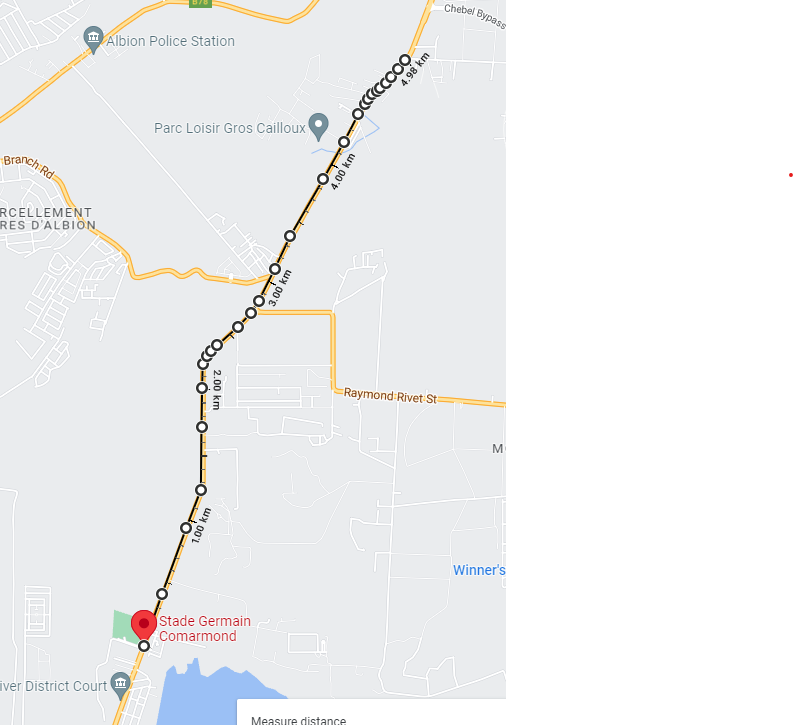 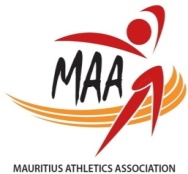 S/NStart TimeRun TypeItineraryDistance107.00 HROAD RACEStart - Stade Bambous to Gros Cailloux village council and Back 10 kms